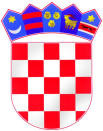 REPUBLIKA HRVATSKAKARLOVAČKA ŽUPANIJAOsnovna škola Eugena Kvaternika RakovicaRakovica 95, 47245 RakovicaTel./fax.: 047/784-016KLASA: 600-04/22-03/05URBROJ: 2133-38-22-1U Rakovici, 24. lipnja 2022.	Sukladno člancima 35. do 39. Statuta Osnovne škole Eugena Kvaternika Rakovica, predsjednica Školskog odbora upućujePOZIVza 14. sjednicu Školskog odbora koja će se održati 28. lipnja 2022. godine s početkom u 09:00 sati, u školskoj zbornici. Za sjednicu se predlaže sljedećidnevni red:Usvajanje Zapisnika s 13. sjednice održane 09. lipnja 2022. Donošenje Pravilnika o ostvarivanju i korištenju nenamjenskih donacija i vlastitih prihodaRazličitoPredsjednica Školskog odbora:

(Marija Hazler, dipl.učit.)REPUBLIKA HRVATSKA
KARLOVAČKA ŽUPANIJA
OSNOVNA ŠKOLA EUGENA KVATERNIKA
Rakovica 95, 47245 Rakovica
Tel./fax.: 047/784-016

KLASA: 600-04/22-03/05
URBROJ: 2133-38-22-2
U Rakovici 28. lipnja 2022.Z A P I S N I Ks 14. sjednice Školskog odbora Osnovne škole  Eugena Kvaternika Rakovica, održane dana  28. lipnja 2022. godine s početkom u 09:00 sati u učionici tehničke kulture.            Nazočni članovi Školskog odbora:Marija Hazler, Snježana Bićanić, Ana Sekulić,Dragan Franjković.Opravdano izostali: Katica Matešić, Milan Hodak, Davor Salopek.Uz nazočne članove Školskog odbora, sjednici još prisustvuje ravnateljica škole gđa. Jelena Požega, i tajnica škole Valentina Kraljiček koja je ujedno i zapisničarka.Sjednica je započela u 09:00.Poziv s dnevnim redom i radnim materijalima za sjednicu upućen je članovima elektronskim putem.
Dnevni red:Usvajanje Zapisnika s 13. sjednice održane 09. lipnja 2022. Donošenje Pravilnika o ostvarivanju i korištenju nenamjenskih donacija i vlastitih prihodaRazličitoDnevni red je jednoglasno usvojen.  Ad.1.)  Usvajanje Zapisnika sa 13. sjednice održane 09. lipnja 2022. Zapisnik s prethodne sjednice jednoglasno je usvojen.Ad.2.) Donošenje Pravilnika o ostvarivanju i korištenju nenamjenskih donacija i vlastitih prihodaČlanovima ŠO je kao radni materijal dostavljen prijedlog Pravilnika o ostvarivanju i korištenju nenamjenskih donacija i vlastitih sredstava OŠ Eugena Kvaternika. Ravnateljica škole kratko pojašnjava Pravilnik i razloge njegova donošenja. Pravilnik o ostvarivanju i korištenju nenamjenskih donacija i vlastitih sredstava OŠ Eugena Kvaternika jednoglasno je usvojen.Ad.3.) RazličitoČlanovi raspravljaju o novoj školskoj godini, rotaciji učiteljica razredne nastave, kvaliteti rada u školi. Nije bilo dodatnih primjedbi ni pitanja. 
Sjednica je završila u 10:00 sati.Zapisničarka:                                                                     	   	  Predsjednica Školskog odbora:   ( Valentina Kraljiček, spec.admin.publ.)			(Marija Hazler, dipl.učit.)